LISY35LInux for SYstem35( Bally AS-2518-17 & AS-2518-35 )Hardware Version 1.5Board Assemblyralf@lisy.dev19.11.2019	Version 1.1Important remarkBy using LISY35 it is possible to damage your pinball machine. As this is a private project with NO commercial interest the author accepts no liability for any damage that may arise by using LISY35!Note:All pictures are from Hardware Version 1.3! Up to version 1.3 I did use LEDs with integrated resistors. With version 1.5 I do use standard LEDs with separate resistors (220 Ohm). All other components are identical. Bill of MaterialAll components are included in the in the ‚Reichelt Warenkorb‘ ( see link at www.lisy.dev ).  Basic functionThe following components (pluse the PCB) are needed for a working LISY35 board WLAN OptionIf you want to use ‚LISYcontrol‘ (recommended) a (Wireless) LAN connection is needed. This is included in the PI-Zero-W, with the ‘old’ PI-Zero without Wireless LAN you will need a Wireless LAN ‘USB Stick’ and an Adpater.  Sound Option 1With the sound option you can replace the original soundcard and use your own sounds ( .wav files).  Sound Option 2With the components of Sound option2, you are able to control the sound volume with the pot in the coin door at the front. New wiring needed! Step by StepThis Guide starts with the components with the least height and went from there step by step.Please watch carefully the orientation of the components marked at the PCB. As I did some ‘optimization’ with the wiring (yes I did this by hand) you cannot expect that all parts have the same orientation. Especially with the resistor Arrays take a second look to be on the save side and watch the right position of ‘PIN1 ‘.Note: all pictures are form Hardware version 1.2, which is a bit different from HW Version 1.3 Step1: X1, diodes, resistorsWe start with the one and only SMD part the ‚I2C Bus Repeater X1.‘It could be difficult to identify ‘pin1’ of this SMD Chip. Depending on which variant you have it could be marked with a dot, or the side with pins 1..4 are a bit sloped. See picture on the left for details.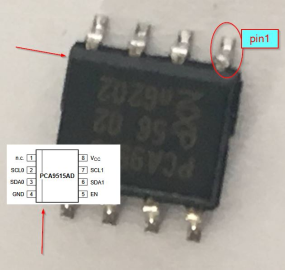 If you are unsure that the soldering has contact, check the following connections from X1Pin 1 ( VCC 3V) -> Pin1 PI	Pin 2 (SCL0) -> Pin5 PIPin 3 (SDA0) -> Pin 3 PI		Pin 4 (GND) -> Pin 6 PIPin 5 -> not used		Pin 6 (SDA1) -> Pin 3 R40Pin 7 (SCL1) -> Pin 2 R40	Pin 8 (VCC 5V) -> Pin2 PI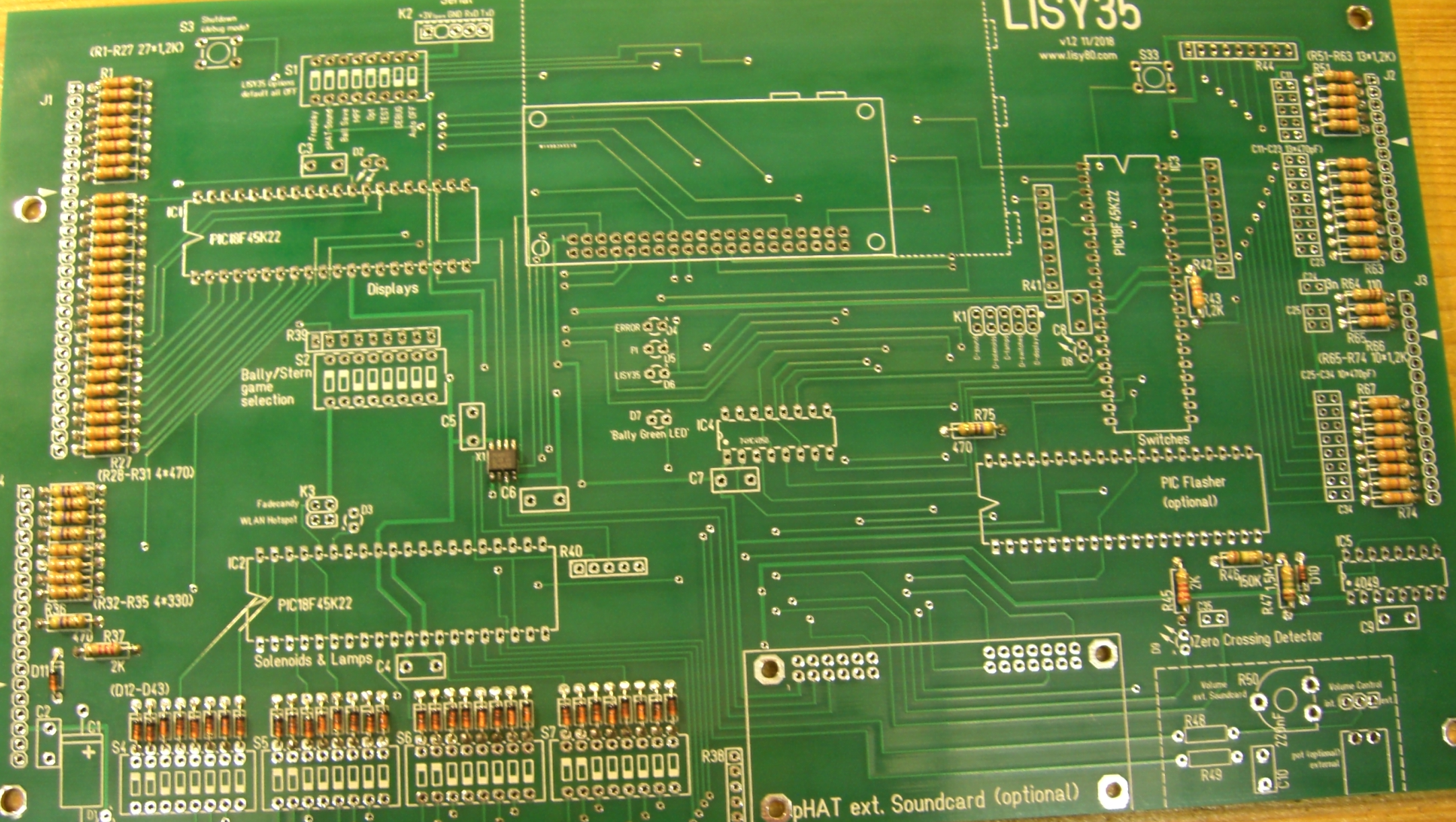 Picture 1: LISY35 after step1 (HW Version 1.2) Step 2. LEDs, IC-sockets, resistors arrays and push buttonsThe position of the anode of LEDs are marked with an ‚A‘ on the PCB. Hint: With new LED you can identify the anode by looking for the longer PIN. Some LEDs also have marked the Cathode with a small dot. 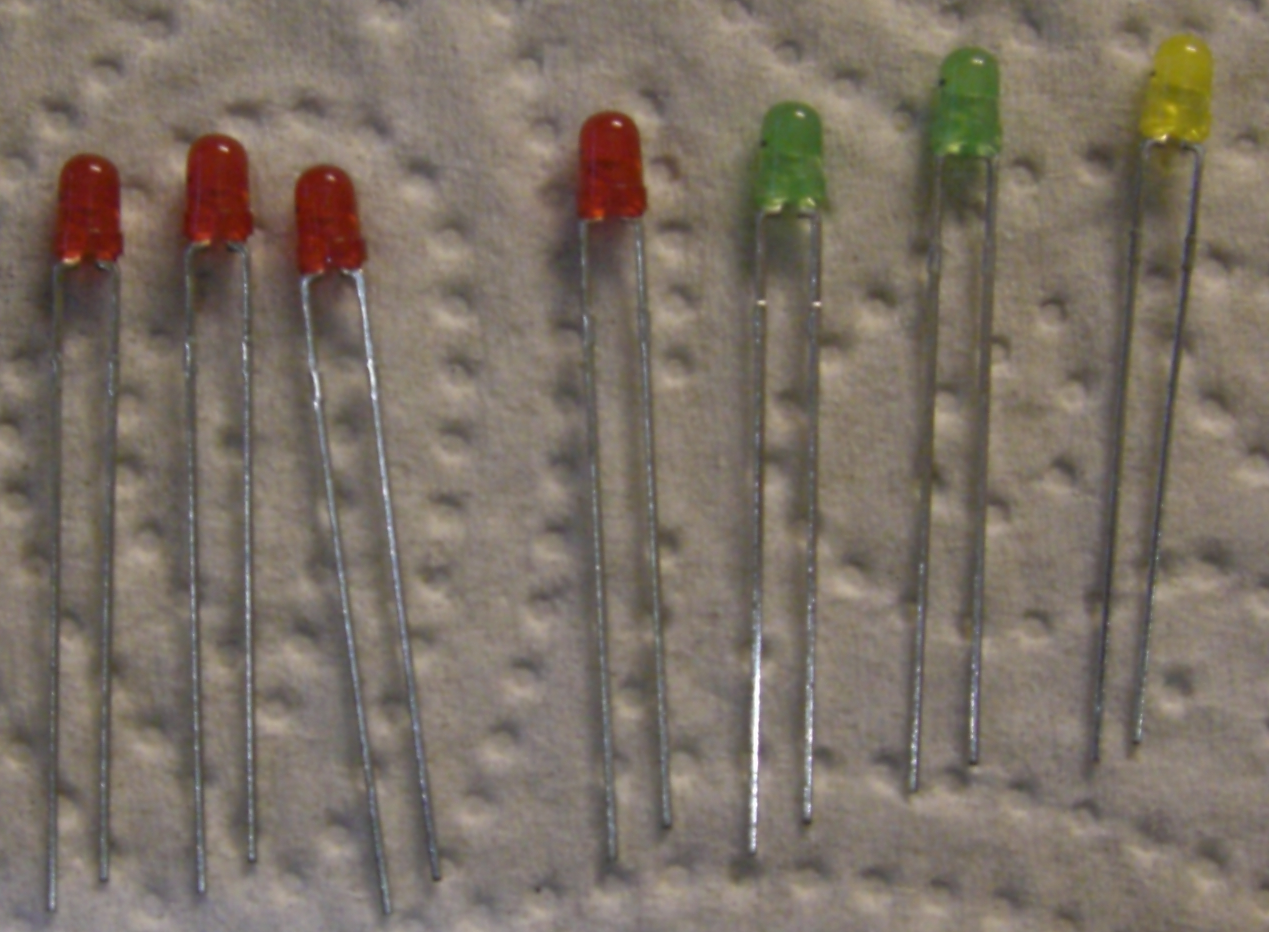 Picture 2: LEDs with the longer PIN (anode) on the left Important: Only use 5V LEDs with integrated resistor!The resistor arrays (R1 – R4 & R8) are marked with a dot at Pin1 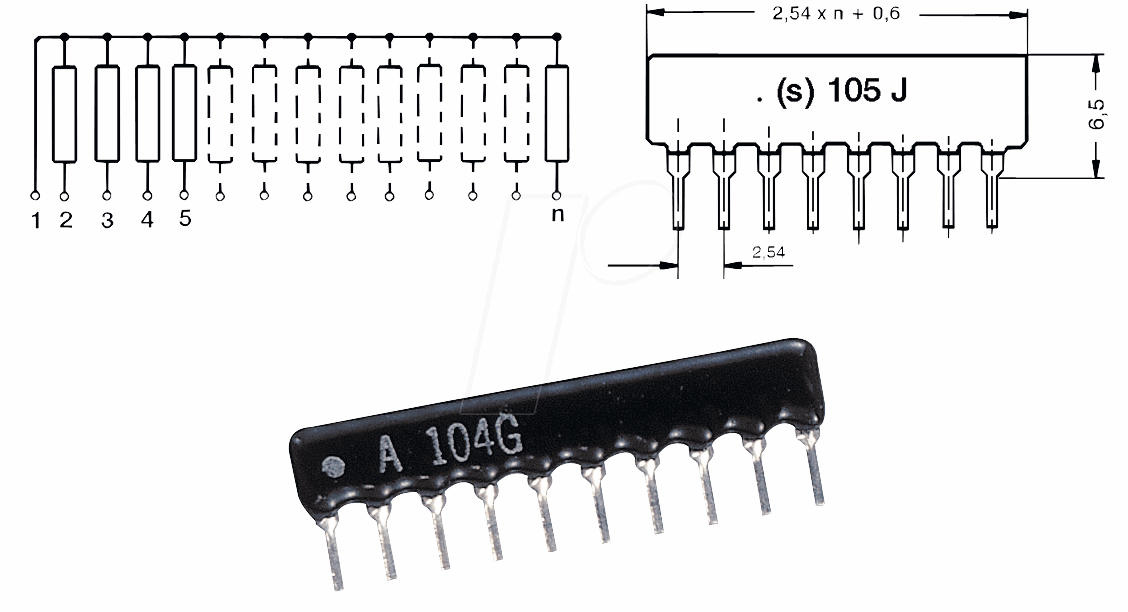 You will find that Pin 1 marked with a small quadrat on the PCB.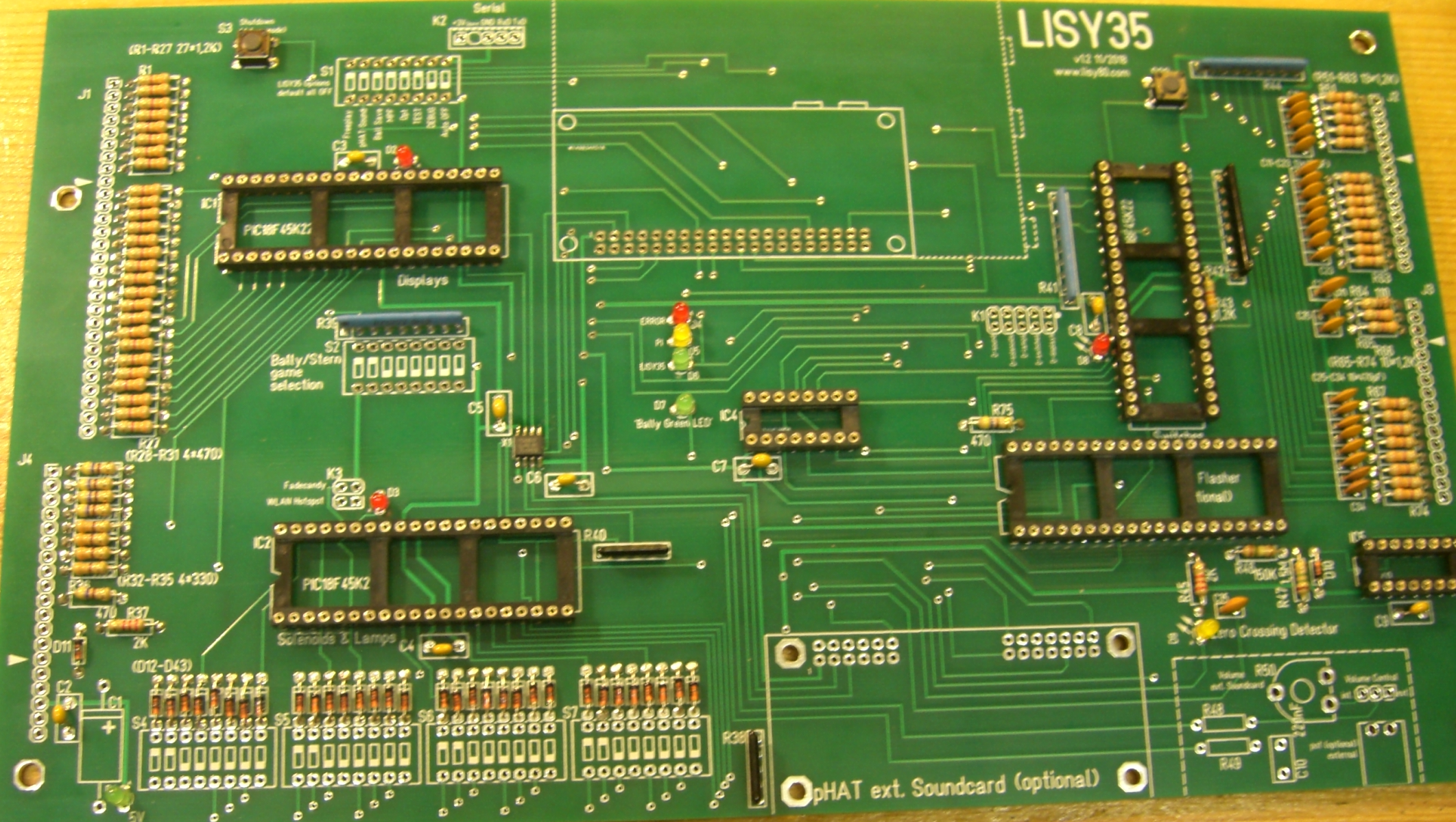 Picture 2: LISY35 after step2 (HW Version 1.2) Step 3, Elko C1 & Switches, Header and Socket for Raspberry PI Place the big Elko C1 and the six Dip Switch banks as noted on the board.For the Headers J1-J4 after soldering you need to remove one pin from each Header, as they are used as ‘Key’ for the connectors. The four pins which needed to be removed are marked with an arrow/triangle on the board. Just cut them with a wire cutter.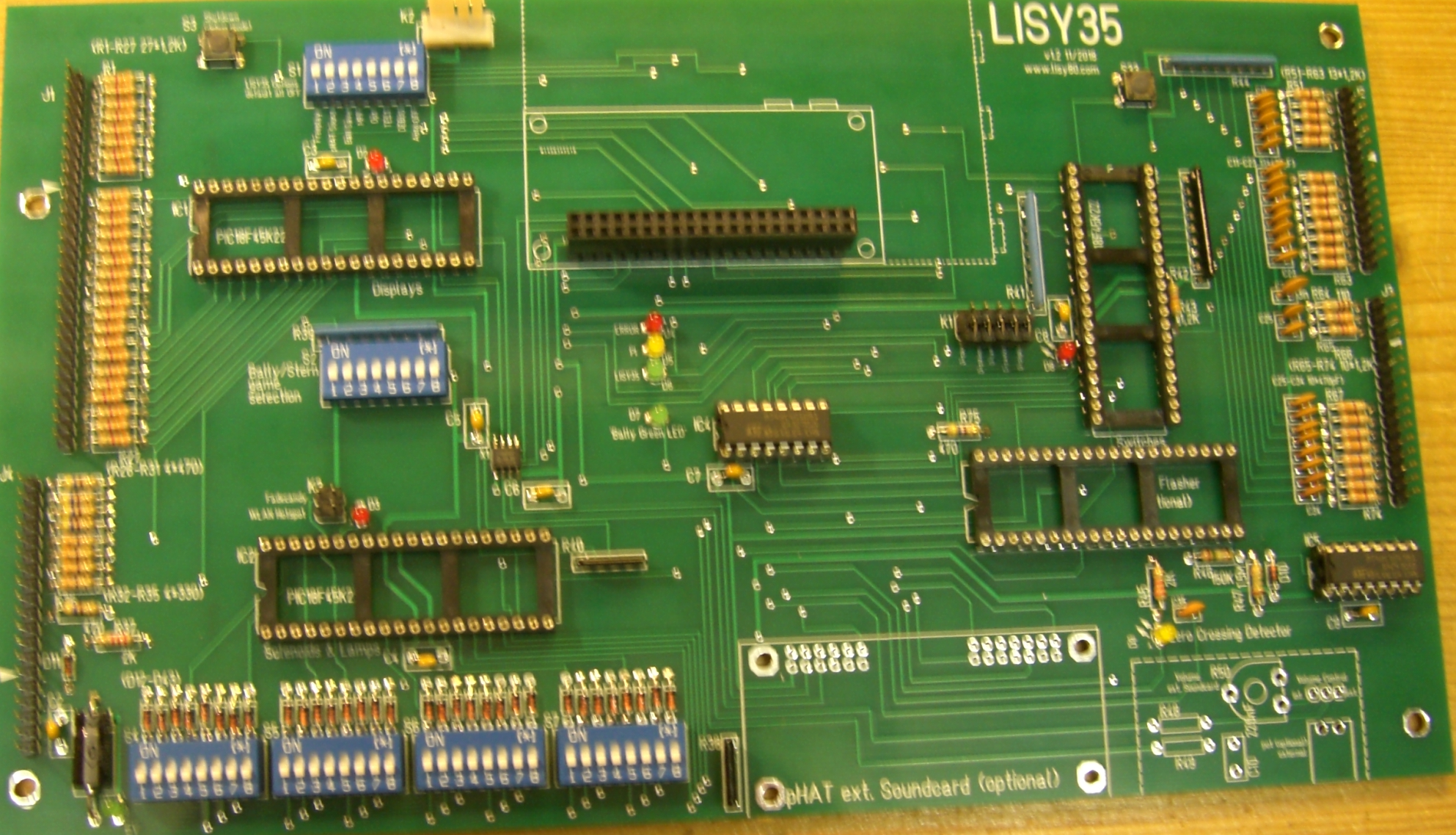 Picture 3: LISY35 after Step 3. (HW Version 1.2) Step 4, Placement of all IC and the Raspberry PIAfter a final check of your soldering work, you can now place all the IC in the sockets. Again look carefully on the orientation of the ICs. For further instructions on how to place the ‘LISY’ image onto the SD card have a look at user manual.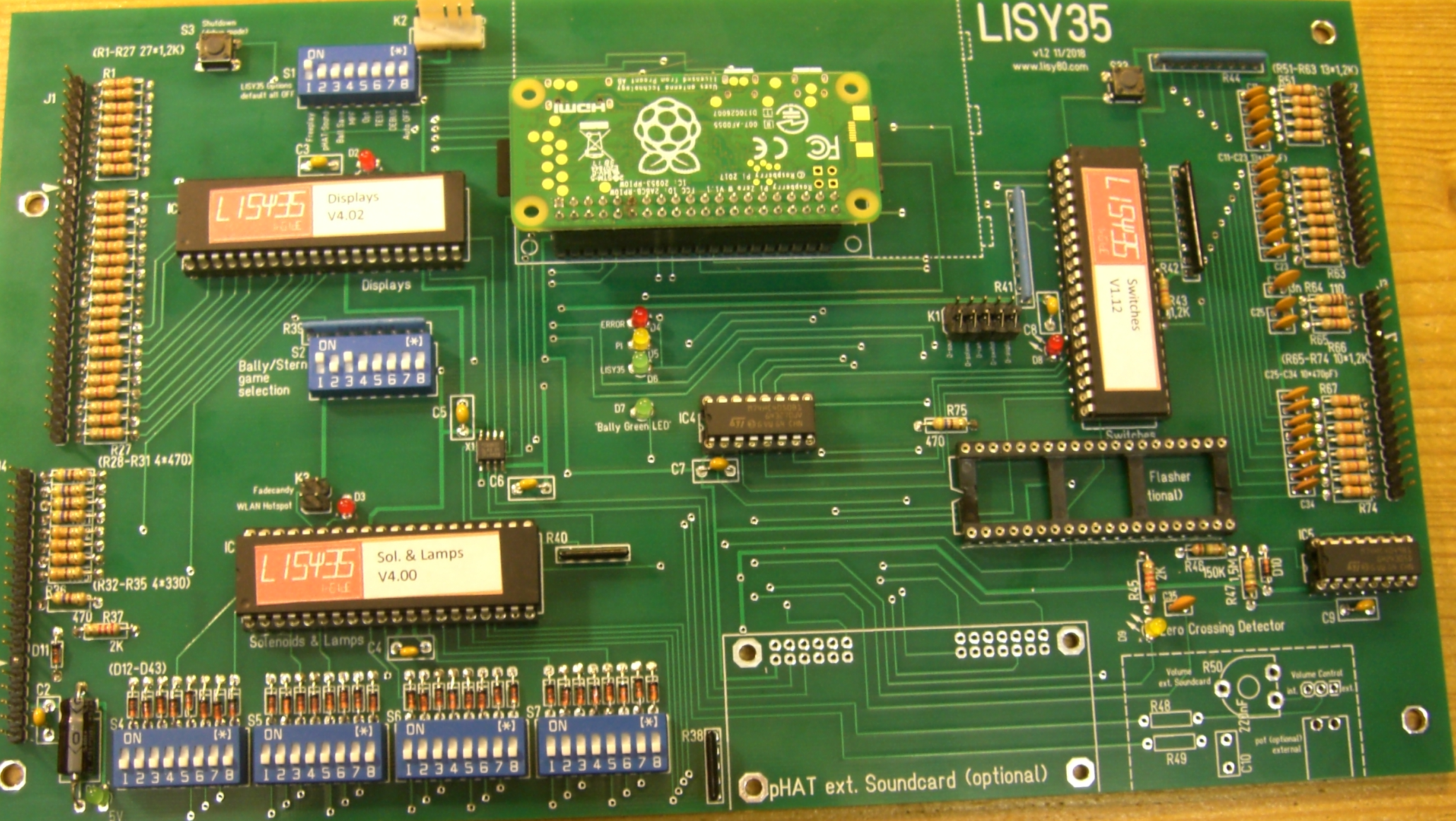 Picture 3: LISY35 after Step 4. ‘Ready to go’(HW Version 1.2) Step 5, Sound Option 1 (optional)Place all the components from the sound option 1 list and make sure you place the jumper to the ‘internal’ position.QuantityLabelFunctionLabel Reichelt1IC1DisplaysPIC18F45K22-I/P1IC2Solenoids & LampsPIC18F45K22-I/P1IC3SwitchesPIC18F45K22-I/P1X1I2C Bus RepeaterPCA 9517 D1IC4Adaption 3,3V PI 74HC 40501IC5Zero cross detection74HC 40491C15V Capacitor 100µFAX 100/168C2-C9Capacitor 100nFZ5U-5 100N23C11-C23, C25-C34Capacitor 470pF1C24Capacitor 3,3nF1C35Capacitor 820pF51R1-R27, R51-R63,R43, R65-R74Resistor 1,2K7R28-R31, R36, R78-R79Resistor 4704R32-R35Resistor 3302R37,R45Resistor 2,2K1R46Resistor 150K1R47Resistor 1,5M3R75-R77Resistor 10K3R39,R41,R44Resistor Array 3,3KSIL 9-8 3,3K2R38, R40Resistor Array 3,3KSIL 5-4 3,3K1R42Resistor Array 56KSIL 9-8 56K1R64Resistor 1101R80Resistor Array 220SIL 5-4 2205R81-R85Resistor 2203D1, D6, D7Standard LED 3mm green2D5, D9Standard LED 3mm yellow4D2, D3, D4, D8Standard LED 3mm red37D10-D461N41486S1,S2, S4-S7Dip Sw 8NT 082S3,S33pushbuttonShutdown Debug Mode & Bally ResetTASTER 33015Jumper Debug OptionenJUMPER 2,54 SW1K2Seriell connection (3V!)PSS 254/5G1K3,K4,PIMale headerSL 2X40G 2,542J1-J4Male headerMPE 087-1-0501Conn Header female for  Raspberry PIMPE 094-2-040  or 1 x Extra Tall Header3IC- Socket IC1,2,3GS 40P2IC- Socket IC4, IC5GS 16P1SD Karte8 GB Micro SDINTENSO MSDHC8G1PiZero‚the master‘ ;-)RASP PI ZERO WHQuantityLabelFunctionLabel Reichelt1C10Capacitor 220nFZ5U-5 220N2R48,R49Resistor 1K1/4W 1,0K1R50Potentiometer 10K linearPT 10-L 10K1Male header 1*3MPE 087-1-0031Male headerSL 2X40G 2,541Jumper int/ext SpeakerJUMPER 2,54 SW1Amp zeroJustboom(*)JustBoom Amp Zero pHATQuantityLabelFunctionLabel Reichelt1Potentiometer 6mm 10KPO6M-LIN 10K1Wannenstecker AKLAKL 169-021K5Anschlussklemme 2polAKL 182-021Lautsprecherlitze 0,75LAT 275-104FlachsteckhülsenFSH-R-4,75